新型コロナウイルス感染症対策のため臨時休校が延長されます　新型コロナウイルスの感染拡大予防のために、四万十市内のすべての市立小・中学校は令和２年４月１３日（月）～４月２４日（金）の間、臨時休となっていました。　しかし、高知県教育委員会から、政府が全都道府県へ緊急事態宣言の対象地域を広げたことを受け、臨時休校措置の延長を検討するよう県内全市町村教育委員会へ依頼がありました。これを受けて、四万十市教育委員会も市内全小中学校において、臨時休校期間を5月6日（水）まで延長することとしました。　つきましては、本校においても下記の通り5月6日（水）まで臨時休校期間を延長し、5月7日（木）から学校再開予定とします。子どもたちや保護者の皆様には更なるご心配・ご迷惑をおかけしますが、趣旨をご理解いただき、ご協力のほど何卒よろしくお願いします。＜臨時休校の期間＞　　　４月１３日（月）～５月６日（水）※現時点では５月７日（木）から学校が再開される予定です。＜臨時休校期間中の登校日＞　　　４月２７日（月）　午前9時登校、11時下校　　　　※臨時休校が延長されたことにより、生徒の生活状況、家庭学習状況の把握のため、４月２７日（月）を登校日とします。　　　　※登校日には、感染症予防対策・５教科の休校中の課題とその取組方法・体力維持のためのストレッチやトレーニング方法の指導、学校図書館の本の貸し出しを行います。　　　　※マスク着用しての登校、登校前の各ご家庭での体温計測をお願いします。　　　　※なお、「体調が悪い」「感染症への心配があるので登校を控えたい」と思われる場合は遠慮なく、当日朝、学校へご連絡ください。（登校は義務ではありません）＜子どもとの連携＞　　　　※今まで通り、毎週火、木曜日に学級担任が家庭を訪問し、子どもと会うことはしませんが、郵便ポストを通じて課題やお便り等の連携は続けます。※訪問日は4月21日（火）、23日（木）、30日（木）となります。※４月２８日（火）は登校日の翌日なので行いません。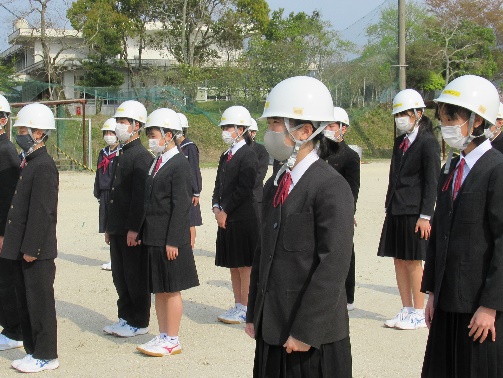 ＜新型コロナウイルス感染予防対策＞　　　　※４月１０日（金）発行の日進月歩ＮＯ．３を再度ご覧ください。＜その他＞※再度のご連絡となりますが、文部科学省において、臨時休業中の児童の学習支援方策の一つとして、児童及び保護者が自宅で活用できる教材や動画等を紹介する「臨時休業期間における学習支援コンテンツポータルサイト（子どもの学び応援サイト）」を開設しています。関心のある方はご利用ください。https://www.mext.go.jp/a_menu/ikusei/gakusyushien/index_00001.htm　にアクセスしてください。【５月行事予定】（コロナウイルス感染症対策のため、予定が変更となる可能性もあります）ＳＣ：スクールカウンセラー（大岡先生）　ＳＨＬ：スクールヘルスリーダー（小笠原先生）ＡＬＴ：マデリン先生日曜授業校内関係対外行事等４月４月４月４月４月23木臨時休校　　ポスト訪問日24金　〃25土陸上記録会→中止26日春季卓球大会→中止27月〇〇臨時登校日(9:00～11:00)28火臨時休校29水昭和の日(祝日)30木臨時休校　　ポスト訪問日5月5月5月5月5月1金臨時休校2土3日憲法記念日(祝日)4月みどりの日(祝日)春季卓球選手権大会→中止5火こどもの日(祝日)　　〃　　　　　　→中止6水振替休日7木〇〇〇〇〇〇学校再開予定日市教研総会→中止8金〇〇〇〇〇〇ＳＣ　３年実力テスト9土10日11月〇〇〇〇〇〇あいさつ運動　　第１回中筋子どもと育つ会→６月８日（月）に延期あいさつ運動　　第１回中筋子どもと育つ会→６月８日（月）に延期12火〇〇〇〇〇〇ＳＨＬ　集会市校長会13水〇〇〇〇〇〇ＡＬＴ　図書室探検14木〇〇〇〇〇〇遠足（かわらっこ）　弁当必要15金〇〇〇〇〇〇巡回文庫2年次教頭研16土中央区球技大会→中止17日〇〇〇〇〇参観日・ＰＴＡ総会　弁当必要18月5/17（日）の振替休日19火〇〇〇〇〇〇ＳＨＬ　読み聞かせ20水〇〇〇〇〇〇ＡＬＴ　あいさつ運動21木〇〇〇〇〇〇がん訪問教育5.6校時市健康診断（体育館）22金〇〇〇〇〇〇ＳＣ　生徒総会23土通信陸上→中止24日25月〇〇〇〇〇〇朝会　小中連絡会中央区教頭会26火〇〇〇〇〇〇ＳＨＬ１年合同宿泊研～28木→延期27水〇〇〇〇〇〇校内研修幡多人権主任教育連絡会28木〇〇〇〇〇〇ＡＬＴ29金〇〇〇〇〇〇プール清掃　第1回英検30土31日廃品回収→実施は未定